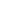 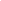 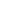 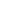 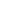 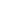 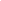 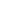 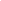 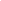 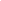 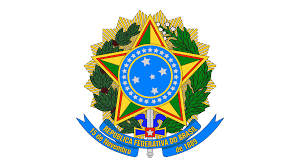 Ministério da Educação Instituto Federal do Espírito SantoCampus Vila VelhaPROGRAMA DE PÓS-GRADUAÇÃO EM EDUCAÇÃO EM CIÊNCIAS E MATEMÁTICA                   MESTRADO EM EDUCAÇÃO EM CIÊNCIAS E MATEMÁTICA NA MODALIDADE PROFISSIONAL    F001_Requerimento_Exame de Qualificação_Mestrado_V 05 junh_2023F001 - REQUERIMENTO – EXAME DE QUALIFICAÇÃO DE MESTRADOF001 - REQUERIMENTO – EXAME DE QUALIFICAÇÃO DE MESTRADODADOS DO ALUNO:DADOS DO ALUNO:Nome: Nome: Matrícula:Ano/ Período de Ingresso:Período Letivo Atual:Período Letivo Atual:DADOS DO EXAME DE QUALIFICAÇÃO:DADOS DO EXAME DE QUALIFICAÇÃO:Data:Horário:Local/ Link:Local/ Link:DADOS DO(A) ORIENTADOR(A)/ COORIENTADOR(A):DADOS DO(A) ORIENTADOR(A)/ COORIENTADOR(A):Nome do(a) Orientador(a):Nome do(a) Orientador(a):Nome do(a) Orientador(a):Nome do(a) Orientador(a):ÁREA DE CONCENTRAÇÃO/ LINHA DE PESQUISA:(     ) EDUCAÇÃO EM CIÊNCIAS E TECNOLOGIAS(      ) PRÁTICAS PEDAGÓGICAS, FORMAÇÃO INICIAL E CONTINUADA DE PROFESSORES NO CONTEXTO DA EDUCAÇÃO EM CIÊNCIAS.(	) TECNOLOGIAS DIGITAIS E RECURSOS DIDÁTICOS NO CONTEXTO DA EDUCAÇÃO EM CIÊNCIAS(	) EDUCAÇÃO NÃO FORMAL, DIVERSIDADE, SUSTENTABILIDADE, HISTÓRIA E MEMÓRIAS NO CONTEXTO DA EDUCAÇÃO EM CIÊNCIAS(	) EDUCAÇÃO MATEMÁTICA1. (	) PRÁTICAS PEDAGÓGICAS, RECURSOS DIDÁTICOS E TECNOLOGIAS DIGITAIS NO CONTEXTO NA EDUCAÇÃO MATEMÁTICA2.(	)FORMAÇÃO INICIAL E CONTINUADA DE PROFESSORES NO CONTEXTO DA EDUCAÇÃO MATEMÁTICA3.(	) EDUCAÇÃO NÃO FORMAL, DIVERSIDADE, SUSTENTABILIDADE, HISTÓRIA E MEMÓRIAS NO CONTEXTO DA EDUCAÇÃO MATEMÁTICAÁREA DE CONCENTRAÇÃO/ LINHA DE PESQUISA:(     ) EDUCAÇÃO EM CIÊNCIAS E TECNOLOGIAS(      ) PRÁTICAS PEDAGÓGICAS, FORMAÇÃO INICIAL E CONTINUADA DE PROFESSORES NO CONTEXTO DA EDUCAÇÃO EM CIÊNCIAS.(	) TECNOLOGIAS DIGITAIS E RECURSOS DIDÁTICOS NO CONTEXTO DA EDUCAÇÃO EM CIÊNCIAS(	) EDUCAÇÃO NÃO FORMAL, DIVERSIDADE, SUSTENTABILIDADE, HISTÓRIA E MEMÓRIAS NO CONTEXTO DA EDUCAÇÃO EM CIÊNCIAS(	) EDUCAÇÃO MATEMÁTICA1. (	) PRÁTICAS PEDAGÓGICAS, RECURSOS DIDÁTICOS E TECNOLOGIAS DIGITAIS NO CONTEXTO NA EDUCAÇÃO MATEMÁTICA2.(	)FORMAÇÃO INICIAL E CONTINUADA DE PROFESSORES NO CONTEXTO DA EDUCAÇÃO MATEMÁTICA3.(	) EDUCAÇÃO NÃO FORMAL, DIVERSIDADE, SUSTENTABILIDADE, HISTÓRIA E MEMÓRIAS NO CONTEXTO DA EDUCAÇÃO MATEMÁTICAVenho solicitar ao CPG a realização do Exame de Qualificação do(a) aluno(a) supracitado, matriculado(a) no Programa de Pós-graduação em Educação em Ciências e Matemática, da área ENSINO/ Ensino de Ciências e Matemática, cujo trabalho denomina-se.__________________________________________________________________________________________TÍTULO:Venho solicitar ao CPG a realização do Exame de Qualificação do(a) aluno(a) supracitado, matriculado(a) no Programa de Pós-graduação em Educação em Ciências e Matemática, da área ENSINO/ Ensino de Ciências e Matemática, cujo trabalho denomina-se.__________________________________________________________________________________________TÍTULO:BANCA EXAMINADORA:BANCA EXAMINADORA:ORIENTADOR(A)ORIENTADOR(A)Nome:Nome:Link do Currículo Lattes:Link do Currículo Lattes: CPF:E-mail:Telefone/DDD:Celular/DDD:Título Acadêmico:Título Acadêmico:Instituição onde obteve o título:Instituição onde obteve o título:Instituição onde trabalha:Instituição onde trabalha:COORIENTADOR(A)COORIENTADOR(A)Nome:Nome:Link do Currículo Lattes:Link do Currículo Lattes:CPF:E-mail:Telefone/DDD:Celular/DDD:Título Acadêmico:Título Acadêmico:Instituição onde obteve o título:Instituição onde obteve o título:Instituição onde trabalha:Instituição onde trabalha:MEMBRO INTERNO:MEMBRO INTERNO:Nome:Nome:Link do Currículo Lattes:Link do Currículo Lattes:CPF:E-mail:Telefone/DDD:Celular/DDD:Título Acadêmico:Título Acadêmico:Instituição onde obteve o título:Instituição onde obteve o título:Instituição onde trabalha:Instituição onde trabalha:MEMBRO EXTERNO:MEMBRO EXTERNO:Nome:Nome:Link do Currículo Lattes:Link do Currículo Lattes:CPF:E-mail:Telefone/DDD:Celular/DDD:Título Acadêmico:Título Acadêmico:Instituição onde obteve o título:Instituição onde obteve o título:Instituição onde trabalha:Instituição onde trabalha:PARECER DO COLEGIADO (CPG):(      ) DEFERIDO(	) INDEFERIDOJUSTIFICATIVA:Homologação da Coordenação:_________________________________________Coordenador(a) - Assinatura/CarimboTRABALHO DE EXAME DE QUALIFICAÇÃOTRABALHO DE EXAME DE QUALIFICAÇÃOTRABALHO DE EXAME DE QUALIFICAÇÃOTRABALHO DE EXAME DE QUALIFICAÇÃOTRABALHO DE EXAME DE QUALIFICAÇÃOINFORMAÇÕES SOBRE O EXAME DE QUALIFICAÇÃO DE DOUTORADO:INFORMAÇÕES SOBRE O EXAME DE QUALIFICAÇÃO DE DOUTORADO:INFORMAÇÕES SOBRE O EXAME DE QUALIFICAÇÃO DE DOUTORADO:INFORMAÇÕES SOBRE O EXAME DE QUALIFICAÇÃO DE DOUTORADO:INFORMAÇÕES SOBRE O EXAME DE QUALIFICAÇÃO DE DOUTORADO:Aluno(a):Orientador(a):Coorientador(a):Orientador(a):Coorientador(a):Quantidade de Páginas:Quantidade de Páginas:Quantidade de Páginas:Quantidade de Páginas:Resumo:Resumo:Resumo:Resumo:Resumo:Produto Educacional:Produto Educacional:Produto Educacional:OBSERVAÇÃO DA COORDENAÇÃO/ SECRETARIA DO CURSO:OBSERVAÇÃO DA COORDENAÇÃO/ SECRETARIA DO CURSO:OBSERVAÇÃO DA COORDENAÇÃO/ SECRETARIA DO CURSO:OBSERVAÇÃO DA COORDENAÇÃO/ SECRETARIA DO CURSO:OBSERVAÇÃO DA COORDENAÇÃO/ SECRETARIA DO CURSO: